わらべ館 館	長	様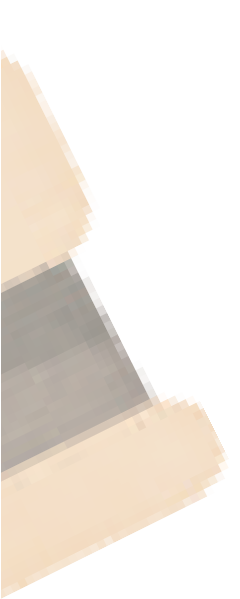 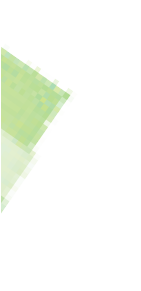 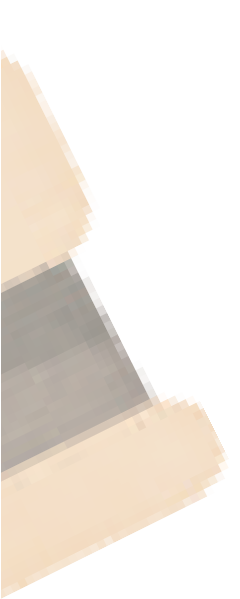 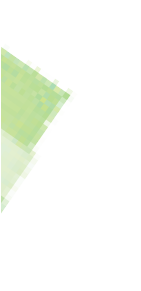 わらべ館エントランスギャラリー出展申込書年	月	日わらべ館エントランスギャラリー出展規約に同意し、次のとおり申し込みます。わらべ館エントランスギャラリー出展規約【展示可能物品】以下の条件を満たす展示物品であること。ただし、物品の販売等を伴うものは不可。①おもちゃ、童謡・唱歌に関わるもの。例：おもちゃコレクション、手作りおもちゃ、模型、書（童謡・唱歌の歌詞など）、イラスト、絵本原画、写真など。②その他、わらべ館が審査し、適当と認めるもの。【申込み対象者】小学生以上。ただし、未成年者は保護者の同意と設営、撤去時の補助が必要。 また、前回の展示から 6 か月以上経過、年内の展示が 2 回以内の者に限ります。【出展料】無料【申込み方法】この申込書に所要事項を記載し、郵送、メール、FAX、もしくはわらべ館にご来館のうえお申込みください。【出展に関する調整と連絡】申込み内容を審査し、出展の可否をご連絡いたします。なお、他のわらべ館事業との兼ね合い等により、ご希望の期間にご出展いただけない場合があります。【搬入と搬出】搬入、設営は開催前日の午後 8 時まで。搬出は開催最終日午後 5 時までの間で行ってください。【出展に関する広報】わらべ館ホームページへの掲載及びご希望により広報チラシの作成を行います。また、報道機関への資料提供を行います。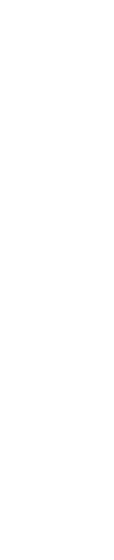 【出展条件】１．申込者の責任において設営、撤去を行うこと。２．展示期間中に作品の毀損、紛失等が発生した場合に際し、わらべ館は一切責任を負いません。 ３．展示場所の温度、湿度管理は館の空調に準じます。４．販売、入場料の徴収などはできません。５．営利・政治・宗教目的での使用はできません。６．監視が必要な場合は、申込者により手配してください。 ７．その他担当職員の指示に従って出展を行ってください。氏名・団体名保護者名( 未成年者の場合 )保護者名( 未成年者の場合 )保護者名( 未成年者の場合 )住所〒〒〒〒〒〒〒〒〒〒〒〒〒連絡先 ( 電話 )携帯電話携帯電話携帯電話FAXe-maile-maile-mail展示期間第1 希望年月日～年年月日展示期間第2 希望年月日～年年月日展示タイトル展示のジャンル絵画・イラスト手工芸	その他 (絵画・イラスト手工芸	その他 (写真書書玩具模型)点数点点備考